Результати навчання: Знати основи математичного апарату необхідного для вирішення соціальних та соціологічних теоретичних і практичних завдань; мати навички математичного дослідження прикладних питань і вміння перевести соціологічну задачу на математичну мову; знати математико-статистичні показники і особливості їх застосування при аналізі соціальних даних; вміти застосовувати математичний апарат для обробки соціологічних даних різної природи та інтерпретації результатів досліджень (РН-16).Теми що розглядаються Тема 1. Основні принципи вимірювання. Графічне уявлення соціологічної інформаціїПредмет, завдання і структура курсу. Поняття вимірювання в соціології. Методологічні основи вимірювань в соціології. Методи вимірювання, при-змінювані в ході соціологічних досліджень. Рівні і шкали вимірювання: номінальна, порядкова, полупорядковая, інтервальна і шкала відносин; їх особливості. Можливості вимірювання для кожної з шкал. Види помилок вимірювання. Типи змінних: кількісні, якісні, дискретні, безперервні змінні. Частота, відносна частота, частость. Варіаційний ряд. Статистичні таблиці. ПЕОМ та їх можливості для збереження і первинної обробки соціологічної інформації. «ЕХСЕL»  програмний пакет для обробки соціологічної інформації.Типи перехресної класифікації соціологічної інформації і їх інтерпретація. Особливості побудови та аналізу динамічних рядів. Заходи вимірювання соціологічних даних: відносні і абсолютні. Кумулятивні динамічні ряди. Можливості використання співпадаючих тенденцій розвитку соціальних процесів в ході математико-статистичного аналізу. Призначення графіка. Загальні принципи побудови графіків (гістограма, полігон, кумулята). Відображення двох, трьох і більше полігонів на одному графіку. Можливості «ЕХСЕL» при побудові різних видів графіків. Нерівні інтервали угруповання. Графіки якісних даних: діаграма смуг; кругова діаграма - гартовская діаграма; статистична карта; тимчасові діаграми; мно-гозначний графік.Тема 2. Середні величини узагальнення характеристик соціологічної інформаціїОсновні числові характеристики аналізу одновимірного розподілу: максимум; мінімум; особливості вибору поняття середнього. Середнє арифметичне: визначення і правила його обчислення. Обчислення середньої для згрупованих і несгруппірованих даних. Зважування середнього. Властивості невиваженого середнього. Застосування середнього.Принцип порядкового розташування. Обчислення медіани для згрупованих і несгруппірованних даних. Медіана дискретних даних. Квантилі і інші заходи усереднення в якості нормують критеріїв. Мода чи розподіл усіх середнє, правила обчислення моди. Оцінка моди і бимодальность. Значення моди і медіани в соціологічних дослідженнях. Працює з середніх. Вибір середнього в залежності від мети усереднення, виду розподілу і технічних міркувань особливостей обчислення того чи іншого середнього. Мінімум, максимум і проміжні заходи як допоміжні характеристики аналізу даних. Порівняльні характеристики середніх.Тема 3.  Показники змін значень ознак. Варіація якісних зміннихДисперсія і середнє квадратичне відхилення. Заходи протяжності, проміжні діапазони і вимір розмаху варіації. Відхилення від середнього як міра варіації. Вибір норми і побудова заходи варіації. Середнє лінійне відхилення (). Коефіцієнт варіації. Квадратичні відхилення як міра варіації. Обчислення середнього квадратичного відхилень (). Характеристики середнього квадратичного відхилення. Варіація якісних змінних. Коефіцієнт якісної варіації. Елементарне нормування. Інші коефіцієнти якісної варіації: процентні відносини, пропорції, ступеня (коефіцієнти), індекс. Нормировка допомогою подклассіфікаціі.Тема 4. Нормальний розподіл як модель варіації. Критерії лінійного взаємозв'язкуПоняття нормального частотного розподілу. Закон розподілу. Приклади соціальних явищ, описуваних нормальним, біноміальним і джена пуассонівська розподілом. Параметрична і непараметрическая статистика. Характеристики нормальної кривої. Стандартне відхилення. Обчислення нормованого відхилення. Особливості емпіричних розподілів (асиметрія). Критерій лінійної взаємозв'язку. Інші заходи характеристик одновимірного розподілу. Працює з середніх величин. Порівняння емпіричних і теоретичних розподілів. Необхідність і можливості такого порівняння.Тема 5. Заходи взаємозв'язку для інтервального рівня изме ренію. Кореляційний аналіз. рівняння регресіїОсобливості сприйняття принципу взаємної спряженості. Види функціональної залежності соціальних ознак. Способи вимірювання зв'язку між різною кількістю соціальних ознак. Кореляційне поле як форма графічного представлення кореляційної залежності. Види кореляційного розсіювання. Скедастічность (варіабельність). Кореляційна таблиця як форма подання згрупованих даних. Техніка групування. Функція кореляційної таблиці.Необхідність загальної міри кореляції. Відхилення від середнього арифметичного. Що пояснюється відхилення і необ'ясняемие залишкові відхилення. Вимірювання лінійної кореляції. Обчислення нахилу лінії регресії. Коефіцієнт детермінації. Порівняння і. Розрахункові формули: несгруппірованних і згруповані дані. Призначення кореляційної таблиці. Коефіцієнт кореляції як міра тісноти, типу і напрямку зв'язку між двома ознаками. Рівняння регресії.Тема 6. Корреляционное відношення. Нелінійна регресія. Множинна і приватна кореляціїОсобливості нелінійної регресії. Обчислення кореляційного від-носіння. Порівняння статистичних показників і. Умови застосуй-мости критерію кореляційного відносини. Принципи інтерпретації кореляційного відносини. Обережності в застосуванні критерію. Види нелінійної форми зв'язку. Кореляція між двома і більше величинами. Приватна і множинна регресії. Множинна кореляція.Тема 7. Кореляція рангів: коефіцієнт. Коефіцієнт взаємної спряженостіВимірювання взаємозв'язку ознак за допомогою рангів. Метод кореляції рангів коефіцієнт Спірмена. Техніка обчислення коефіцієнта Спірмена в разі об'єднаних рангів. Кореляція між впорядкованими змінними. Аналіз і корисність  інтерпретація коефіцієнтів рангової кореляції. Міра відповідності для трьох і більше рангових рядів  коефіцієнт множинної кореляції ознак для порядкового рівня вимірювання.Особливості обчислення коефіцієнта множинної кореляції для номінального рівня вимірювання. Необхідність і функції параметраХі-квадрат. Механізм обчислення очікуваних частот. Коефіцієнт взаємної спряженості: основні характеристики і принципи обчислення.Соціологічний та статистичний сенс кореляції: випадковий зв'язок; безглузда кореляція; кореляція як доказ наявності причини і наслідки; кореляція як міра загальних факторів; помилкова кореляція. Причини використання великого числа критеріїв кореляції: вид залежності; форма представлення даних; необхідний ступінь точності; оборотність індексів. «Пастки» при інтерпретації кореляції: зсув у часі; заходи кореляції, що застосовуються до неоднорідним даними; визначеність індексу; кореляція між синоптичними заходами. Загальні соціологічні міркування інтерпретації-ції кореляції.Тема 8. Надійність вимірювання соціальної інформаціїОсновні показники поняття надійності. Компоненти надійного вимірювання. Правильність вимірювання виявлення систематичних помилок. Стійкість вимірювання: показник абсолютної стійкості W, середня квадратична помилка, відносні показники помилок. Обгрунтованість вимірювання як завершальний етап підтвердження надійності вимірювання. Вибіркове розподіл. Розподіл помилок вибірки. Побудова довірчого інтервалу (велика вибірка). Деякі ак-туальной проблеми вибірки. Нестабільність генеральної сукупності. Гетерогенність соціального універсуму. Перевірка статистичних гіпотез і порівняти оцінки. Принцип перевірки нуль-гіпотези. Оцінка персонального ризику. Інші застосування нуль-гіпотези. Порівняння двох процентних відносин. Порівняння трьох або більше процентних відносин. Хі-квадрат як тест значимості. Нуль-гіпотеза: деякі сучасні проблеми. Проблема інтерпретації прийняття рішення.Форма та методи навчанняПід час проведення лекційних занять з навчальної дисципліни передбачено застосування таких методів навчання: пояснювально-ілюстративний; репродуктивний; частково-пошуковий.Під час проведення семінарських занять застосовується: репродуктивний метод (засвоєння базових понять курсу); частково-пошуковий, або евристичний метод (під час виконання самостійної роботи) та дослідницький (виконання індивідуальних завдань).Лекції – викладення теоретичного матеріалу лектором згідно навчальної програми і розподілу годин поміж темами. Використовуються різні інтерактивні форми активізації аудиторії та відеопрезентації вербальної інформації. Лектор має власний конспект, що відображає основний зміст теми, студенти занотовують нову інформацію у власні конспекти.Практичні заняття – проводяться у формі семінарських занять. Для семінарських занять студенти опрацьовують лекційний матеріал, розв’язують задачі, готують виступи з використанням навчальної і наукової літератури, виступають з презентаціями. Лектор оцінює активність студентів впродовж семінару за прийнятою шкалою оцінок в балах. Під час семінарського заняття обов’язково за кожною темою оцінюються рівень знань студентів за допомогою письмової самостійної роботи. Індивідуальне завдання – вид самостійної роботи поза аудиторними годинами, коли студент, використовуючи лекційний матеріал та додаткові джерела знань, розробляє особисту тему.Методи контролю 1. Підсумковий (семестровий) контроль проводиться у формі екзамену або шляхом накопичення балів за поточним контролем по змістовним модулям. Екзамен – письмова або усна відповідь на питання, що містяться в екзаменаційному білеті. Питання екзаменаційних білетів доводяться до студентів заздалегідь. Екзаменаційні білети готує лектор, вони затверджуються на засіданні кафедри і підписуються завідувачем кафедри. Екзаменатора призначає завідувач кафедри. Він має оцінити якість відповіді студента за прийнятою шкалою академічних оцінок.Контрольні питання з курсу до екзамену.1. Визначте процес вимірювання з різних методологічних позицій.2. Дати визначення шкалами, їх типам. Проаналізувати можливості і відмінності шкал для вимірювання соціологічних процесів і явищ.3. Види змінних і рядів їх розподілу.4. Типи перехресного угруповання ознак.5. Відмінності в підходах і визначенні понять «помилка» і «похибка».6. Сутність і види статистичної угруповання.7. Специфіка і відмінності інтервальних і дискретних рядів розподілу.8. Правила обчислення частоти, частості і обсягу вибірки.9. Поняття вимірювання в соціології.10. Методи вимірювання, що застосовуються в ході соціологічних досліджень.11. Типи перехресної класифікації соціологічної інформації і їх інтерпретація.12. Особливості побудови і аналізу динамічних рядів.13. Кумулятивні динамічні ряди.14. Можливості використання співпадаючих тенденцій розвитку соціальних процесів в ході математико-статистичного аналізу.15. Загальні принципи побудови графіків (гістограма, полігон, кумулята).16. Відображення двох, трьох і більше полігонів на одному графіку.17. Графіки якісних даних: діаграма смуг; кругова діаграма - гартовская діаграма; статистична карта; часові діаграми; багатозначний графік.18. Основні числові характеристики аналізу одновимірного розподілу: максимум; мінімум; особливості вибору поняття середнього.19. Середнє арифметичне: визначення і правила його обчислення.20. Обчислення середньої для згрупованих і незгрупованих даних.21. Зважування середнього. Властивості невиваженого середнього.22. Принцип порядкового розташування.23. Обчислення медіани для згрупованих і незгрупованих даних.24. Медіана дискретних даних.25. Мода або розподіл усіх середнє, правила обчислення моди.26. Оцінка моди і бімодальність.27. Значення моди і медіани в соціологічних дослідженнях.28. Особливості вибору середніх.29. Вибір середнього в залежності від мети усереднення, виду розподілу і технічних міркувань особливостей обчислення того чи іншого середнього.30. Дисперсія і середнє квадратичне відхилення.31. Коефіцієнт варіації.32. Характеристики середнього квадратичного відхилення.33. Варіація якісних змінних.34. Поняття нормального частотного розподілу.35. Закон розподілу.36. Особливості емпіричних розподілів (асиметрія).37. Сутність ентропії, середнього геометричного відхилення, коефіцієнта варіації.38. Правила обчислення та контекст.39. Критерій лінійного взаємозв'язку.40. Способи вимірювання зв'язку між різною кількістю соціальних ознак. Кореляційне поле як форма графічного представлення кореляційної залежності. Скедастичність (варіабельність).41. Кореляційна таблиця як форма подання згрупованих даних. Техніка групування. Функція кореляційної таблиці.42. Вимірювання лінійної кореляції. Обчислення нахилу лінії регресії. Коефіцієнт детермінації.43. Коефіцієнт кореляції як міра тісноти, типу і напрямку зв'язку між двома ознаками.44. Рівняння регресії.45. Особливості нелінійної регресії.46. Обчислення кореляційного відношення.47. Порівняння статистичних показників.48. Умови застосування критерію кореляційного відношення.49. Принципи інтерпретації кореляційноговідношення.50. Види нелінійної форми зв'язку.51. Кореляція між двома і більше величинами.52. Часткова і множинна регресії.53. Множинна кореляція.54. Вимірювання взаємозв'язку ознак за допомогою рангів.55. Метод кореляції рангів.Коефіцієнт Спірмена.56. Аналіз і корисність, інтерпретація коефіцієнтів рангової кореляції.57. Міра відповідності для трьох і більше рангових рядів.Коефіцієнт множинної кореляції ознак для порядкового рівня вимірювання.58. Інтерпретація коефіцієнта Юла.59. Порівняння коефіцієнтів номінальної шкали.60. Обчислення максимального значення, його функція.61. Тип даних, до яких застосовується коефіцієнт.62. Порівняльне використання і.63. Особливості обчислення коефіцієнта множинної кореляції для номінального рівня вимірювання.64. Коефіцієнт взаємної спряженості: основні характеристики і принципи обчислення.65. Соціологічний і статистичний сенс кореляції: випадковий зв'язок; безглузда кореляція; кореляція як доказ наявності причини і наслідки; кореляція як міра загальних факторів; помилкова кореляція.66. Основні показники поняття надійності. Компоненти надійного вимірювання.67. Правильність вимірювання - виявлення систематичних помилок.68. Стійкість вимірювання: показник абсолютної стійкості W, середня квадратична помилка, відносні показники помилок.69. Обгрунтованість вимірювання як завершальний етап підтвердження надійності вимірювання.70. Поняття статистичної гіпотези, перевірка гіпотез..2.Поточний контроль проводиться за результатами роботи студентів на семінарських заняттях, методом оцінювання контрольних робіт, шляхом оцінювання тестів, самостійних робот, індивідуальних завдань, презентацій, ведення конспектів лекцій.Контроль на семінарських заняттях – оцінювання виступів студентів, відповідей на питання поставлені викладачем, оцінок під час самостійних робот, оцінювання внеску окремих студентів у групову роботу.Контрольна робота – вид поточного контролю знань студентів, який має на меті виявити рівень знань студентів, що отримані за пройденим матеріалом. Дата проведення контрольної роботи доводиться до студентів і призначається по завершенню вивчення змістовного модулю. Питання або практичні завдання готує викладач, що веде практичні заняття, вони узгоджуються з лекційними питаннями і тематикою семінарських занять. Завдання можуть передбачати творчу роботу, відповідь на тестові завдання тощо. Контрольна робота виконується у письмовій формі в присутності викладача, оцінюється за прийнятою шкалою і оцінка може використовувати викладачем для підрахунку кумулятивного балу за підсумками вивчення дисципліни.Перевірка лекційного конспекту проводиться в рамках практичного заняття, присутність на лекції і ведення конспекту може оцінюватися в балах та враховуватися у кумулятивній оцінці.Індивідуальні завдання – оцінюються викладачем або за результатами доповіді на практичному занятті або окремо за наданим текстом.Розподіл балів, які отримують студентиТаблиця 1. – Розподіл балів для оцінювання успішності студента для іспиту Таблиця 2. – Шкала оцінюваннязнань та умінь: національна та ЕСТSОсновна література:Базова літератураДопоміжня літератураІнтернет джерела:Архів журналу «Соціологія: теоріяметоди, Маркетинг». URL: http://stmm.in.ua/archive/Інститутсоціології НАН України. URL: http://i-soc.com.ua/ International Sociology: SAGE Journals. URL: https://journals.sagepub.com/home/iss Київськийміжнароднийінститутсоціології. URL: https://www.kiis.com.ua/ Портал «Медіаосвіта і медіаграмотність». URL:http://medialiteracy.org.ua/ Соціологічна асоціація України. URL:http://www.sau.kiev.ua/ Соціологічнагрупа «Рейтинг». URL: http://ratinggroup.ua/ Соціологія та соціальні дослідження: що, як, навіщо? Онлайн курс наплатформіPrometheus. URL: https://courses.prometheus.org.ua/courses/IRF/SOC101/2015_T1/about SOCIS: Центр соціальних та маркетинговихдосліджень. URL: http://socis.kiev.ua/ua/ УкраїнськийінститутсоціальнихдослідженьіменіОлександра Яременка.URL: http://www.uisr.org.ua/  Фонд ДемократичніініціативиіменіІлькаКучеріва. URL: https://dif.org.ua/ Центр Разумкова. URL: http://razumkov.org.ua/ Центр соціальниймоніторинг. URL: https://smc.org.ua/Структурно-логічна схема вивчення навчальної дисципліниТаблиця 4. – Перелік дисциплін Провідний лектор:  проф. Бірюкова М.В.		__________________(посада, звання, ПІБ)				(підпис)МАТЕМАТИЧНІ МЕТОДИ В СОЦІОЛОГІЇ  СИЛАБУСМАТЕМАТИЧНІ МЕТОДИ В СОЦІОЛОГІЇ  СИЛАБУСМАТЕМАТИЧНІ МЕТОДИ В СОЦІОЛОГІЇ  СИЛАБУСМАТЕМАТИЧНІ МЕТОДИ В СОЦІОЛОГІЇ  СИЛАБУСМАТЕМАТИЧНІ МЕТОДИ В СОЦІОЛОГІЇ  СИЛАБУСМАТЕМАТИЧНІ МЕТОДИ В СОЦІОЛОГІЇ  СИЛАБУСМАТЕМАТИЧНІ МЕТОДИ В СОЦІОЛОГІЇ  СИЛАБУСМАТЕМАТИЧНІ МЕТОДИ В СОЦІОЛОГІЇ  СИЛАБУСМАТЕМАТИЧНІ МЕТОДИ В СОЦІОЛОГІЇ  СИЛАБУСМАТЕМАТИЧНІ МЕТОДИ В СОЦІОЛОГІЇ  СИЛАБУСМАТЕМАТИЧНІ МЕТОДИ В СОЦІОЛОГІЇ  СИЛАБУСМАТЕМАТИЧНІ МЕТОДИ В СОЦІОЛОГІЇ  СИЛАБУСМАТЕМАТИЧНІ МЕТОДИ В СОЦІОЛОГІЇ  СИЛАБУСШифр і назва спеціальностіШифр і назва спеціальностіШифр і назва спеціальності054 – Соціологія054 – Соціологія054 – СоціологіяІнститут / факультетІнститут / факультетІнститут / факультетФакультет соціально-гуманітарних технологійФакультет соціально-гуманітарних технологійФакультет соціально-гуманітарних технологійФакультет соціально-гуманітарних технологійНазва програмиНазва програмиНазва програмиСоціологія управлінняСоціологія управлінняСоціологія управлінняКафедраКафедраКафедраСоціології і публічного управлінняСоціології і публічного управлінняСоціології і публічного управлінняСоціології і публічного управлінняТип програмиТип програмиТип програмиОсвітньо-професійнаОсвітньо-професійнаОсвітньо-професійнаМова навчанняМова навчанняМова навчанняУкраїнська Українська Українська Українська ВикладачВикладачВикладачВикладачВикладачВикладачВикладачВикладачВикладачВикладачВикладачВикладачВикладачБірюкова Марина Василівна, Maryna.Biriukova@khpi.edu.uaБірюкова Марина Василівна, Maryna.Biriukova@khpi.edu.uaБірюкова Марина Василівна, Maryna.Biriukova@khpi.edu.uaБірюкова Марина Василівна, Maryna.Biriukova@khpi.edu.uaБірюкова Марина Василівна, Maryna.Biriukova@khpi.edu.uaБірюкова Марина Василівна, Maryna.Biriukova@khpi.edu.uaБірюкова Марина Василівна, Maryna.Biriukova@khpi.edu.ua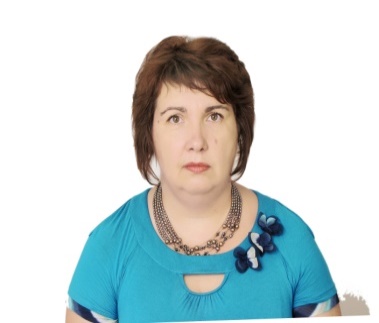 Доктор соціологічних наук, професор, доцент кафедри соціології і публічного управління. Досвід роботи – 33 рокиАвтор 120 наукових та науково-методичних праць, у тому числі трьох одноосібних монографій та підручників. Лектор з дисциплін: «Математичні методи в соціології», «Практикум з аналізу соціологічних даних», «Комп’ютерні технології організації соціологічних дисциплін»,  «Технології соціального проектування», «Методи багатомірного аналізу соціологічних даних».Доктор соціологічних наук, професор, доцент кафедри соціології і публічного управління. Досвід роботи – 33 рокиАвтор 120 наукових та науково-методичних праць, у тому числі трьох одноосібних монографій та підручників. Лектор з дисциплін: «Математичні методи в соціології», «Практикум з аналізу соціологічних даних», «Комп’ютерні технології організації соціологічних дисциплін»,  «Технології соціального проектування», «Методи багатомірного аналізу соціологічних даних».Доктор соціологічних наук, професор, доцент кафедри соціології і публічного управління. Досвід роботи – 33 рокиАвтор 120 наукових та науково-методичних праць, у тому числі трьох одноосібних монографій та підручників. Лектор з дисциплін: «Математичні методи в соціології», «Практикум з аналізу соціологічних даних», «Комп’ютерні технології організації соціологічних дисциплін»,  «Технології соціального проектування», «Методи багатомірного аналізу соціологічних даних».Доктор соціологічних наук, професор, доцент кафедри соціології і публічного управління. Досвід роботи – 33 рокиАвтор 120 наукових та науково-методичних праць, у тому числі трьох одноосібних монографій та підручників. Лектор з дисциплін: «Математичні методи в соціології», «Практикум з аналізу соціологічних даних», «Комп’ютерні технології організації соціологічних дисциплін»,  «Технології соціального проектування», «Методи багатомірного аналізу соціологічних даних».Доктор соціологічних наук, професор, доцент кафедри соціології і публічного управління. Досвід роботи – 33 рокиАвтор 120 наукових та науково-методичних праць, у тому числі трьох одноосібних монографій та підручників. Лектор з дисциплін: «Математичні методи в соціології», «Практикум з аналізу соціологічних даних», «Комп’ютерні технології організації соціологічних дисциплін»,  «Технології соціального проектування», «Методи багатомірного аналізу соціологічних даних».Доктор соціологічних наук, професор, доцент кафедри соціології і публічного управління. Досвід роботи – 33 рокиАвтор 120 наукових та науково-методичних праць, у тому числі трьох одноосібних монографій та підручників. Лектор з дисциплін: «Математичні методи в соціології», «Практикум з аналізу соціологічних даних», «Комп’ютерні технології організації соціологічних дисциплін»,  «Технології соціального проектування», «Методи багатомірного аналізу соціологічних даних».Доктор соціологічних наук, професор, доцент кафедри соціології і публічного управління. Досвід роботи – 33 рокиАвтор 120 наукових та науково-методичних праць, у тому числі трьох одноосібних монографій та підручників. Лектор з дисциплін: «Математичні методи в соціології», «Практикум з аналізу соціологічних даних», «Комп’ютерні технології організації соціологічних дисциплін»,  «Технології соціального проектування», «Методи багатомірного аналізу соціологічних даних».Доктор соціологічних наук, професор, доцент кафедри соціології і публічного управління. Досвід роботи – 33 рокиАвтор 120 наукових та науково-методичних праць, у тому числі трьох одноосібних монографій та підручників. Лектор з дисциплін: «Математичні методи в соціології», «Практикум з аналізу соціологічних даних», «Комп’ютерні технології організації соціологічних дисциплін»,  «Технології соціального проектування», «Методи багатомірного аналізу соціологічних даних».Доктор соціологічних наук, професор, доцент кафедри соціології і публічного управління. Досвід роботи – 33 рокиАвтор 120 наукових та науково-методичних праць, у тому числі трьох одноосібних монографій та підручників. Лектор з дисциплін: «Математичні методи в соціології», «Практикум з аналізу соціологічних даних», «Комп’ютерні технології організації соціологічних дисциплін»,  «Технології соціального проектування», «Методи багатомірного аналізу соціологічних даних».Доктор соціологічних наук, професор, доцент кафедри соціології і публічного управління. Досвід роботи – 33 рокиАвтор 120 наукових та науково-методичних праць, у тому числі трьох одноосібних монографій та підручників. Лектор з дисциплін: «Математичні методи в соціології», «Практикум з аналізу соціологічних даних», «Комп’ютерні технології організації соціологічних дисциплін»,  «Технології соціального проектування», «Методи багатомірного аналізу соціологічних даних».Доктор соціологічних наук, професор, доцент кафедри соціології і публічного управління. Досвід роботи – 33 рокиАвтор 120 наукових та науково-методичних праць, у тому числі трьох одноосібних монографій та підручників. Лектор з дисциплін: «Математичні методи в соціології», «Практикум з аналізу соціологічних даних», «Комп’ютерні технології організації соціологічних дисциплін»,  «Технології соціального проектування», «Методи багатомірного аналізу соціологічних даних».Загальна інформація про курсЗагальна інформація про курсЗагальна інформація про курсЗагальна інформація про курсЗагальна інформація про курсЗагальна інформація про курсЗагальна інформація про курсЗагальна інформація про курсЗагальна інформація про курсЗагальна інформація про курсЗагальна інформація про курсЗагальна інформація про курсЗагальна інформація про курсАнотаціяАнотаціяКурс спрямовано на формування у студентів компетенцій щодо можливості використання в аналізі соціологічного матеріалу математико-статистичних методів; принципів створення соціологічних індексів; можливостей та обмеження застосування різних математичних методів до різних типів даних.Курс спрямовано на формування у студентів компетенцій щодо можливості використання в аналізі соціологічного матеріалу математико-статистичних методів; принципів створення соціологічних індексів; можливостей та обмеження застосування різних математичних методів до різних типів даних.Курс спрямовано на формування у студентів компетенцій щодо можливості використання в аналізі соціологічного матеріалу математико-статистичних методів; принципів створення соціологічних індексів; можливостей та обмеження застосування різних математичних методів до різних типів даних.Курс спрямовано на формування у студентів компетенцій щодо можливості використання в аналізі соціологічного матеріалу математико-статистичних методів; принципів створення соціологічних індексів; можливостей та обмеження застосування різних математичних методів до різних типів даних.Курс спрямовано на формування у студентів компетенцій щодо можливості використання в аналізі соціологічного матеріалу математико-статистичних методів; принципів створення соціологічних індексів; можливостей та обмеження застосування різних математичних методів до різних типів даних.Курс спрямовано на формування у студентів компетенцій щодо можливості використання в аналізі соціологічного матеріалу математико-статистичних методів; принципів створення соціологічних індексів; можливостей та обмеження застосування різних математичних методів до різних типів даних.Курс спрямовано на формування у студентів компетенцій щодо можливості використання в аналізі соціологічного матеріалу математико-статистичних методів; принципів створення соціологічних індексів; можливостей та обмеження застосування різних математичних методів до різних типів даних.Курс спрямовано на формування у студентів компетенцій щодо можливості використання в аналізі соціологічного матеріалу математико-статистичних методів; принципів створення соціологічних індексів; можливостей та обмеження застосування різних математичних методів до різних типів даних.Курс спрямовано на формування у студентів компетенцій щодо можливості використання в аналізі соціологічного матеріалу математико-статистичних методів; принципів створення соціологічних індексів; можливостей та обмеження застосування різних математичних методів до різних типів даних.Курс спрямовано на формування у студентів компетенцій щодо можливості використання в аналізі соціологічного матеріалу математико-статистичних методів; принципів створення соціологічних індексів; можливостей та обмеження застосування різних математичних методів до різних типів даних.Курс спрямовано на формування у студентів компетенцій щодо можливості використання в аналізі соціологічного матеріалу математико-статистичних методів; принципів створення соціологічних індексів; можливостей та обмеження застосування різних математичних методів до різних типів даних.Цілі курсуЦілі курсувибудувати системне бачення можливостей сучасних математичних методів при обробці та інтерпретації даних, отриманих в ході соціологічних досліджень..вибудувати системне бачення можливостей сучасних математичних методів при обробці та інтерпретації даних, отриманих в ході соціологічних досліджень..вибудувати системне бачення можливостей сучасних математичних методів при обробці та інтерпретації даних, отриманих в ході соціологічних досліджень..вибудувати системне бачення можливостей сучасних математичних методів при обробці та інтерпретації даних, отриманих в ході соціологічних досліджень..вибудувати системне бачення можливостей сучасних математичних методів при обробці та інтерпретації даних, отриманих в ході соціологічних досліджень..вибудувати системне бачення можливостей сучасних математичних методів при обробці та інтерпретації даних, отриманих в ході соціологічних досліджень..вибудувати системне бачення можливостей сучасних математичних методів при обробці та інтерпретації даних, отриманих в ході соціологічних досліджень..вибудувати системне бачення можливостей сучасних математичних методів при обробці та інтерпретації даних, отриманих в ході соціологічних досліджень..вибудувати системне бачення можливостей сучасних математичних методів при обробці та інтерпретації даних, отриманих в ході соціологічних досліджень..вибудувати системне бачення можливостей сучасних математичних методів при обробці та інтерпретації даних, отриманих в ході соціологічних досліджень..вибудувати системне бачення можливостей сучасних математичних методів при обробці та інтерпретації даних, отриманих в ході соціологічних досліджень..Формат Формат Лекції, практичні заняття, консультації. Підсумковий контроль –  іспит. Лекції, практичні заняття, консультації. Підсумковий контроль –  іспит. Лекції, практичні заняття, консультації. Підсумковий контроль –  іспит. Лекції, практичні заняття, консультації. Підсумковий контроль –  іспит. Лекції, практичні заняття, консультації. Підсумковий контроль –  іспит. Лекції, практичні заняття, консультації. Підсумковий контроль –  іспит. Лекції, практичні заняття, консультації. Підсумковий контроль –  іспит. Лекції, практичні заняття, консультації. Підсумковий контроль –  іспит. Лекції, практичні заняття, консультації. Підсумковий контроль –  іспит. Лекції, практичні заняття, консультації. Підсумковий контроль –  іспит. Лекції, практичні заняття, консультації. Підсумковий контроль –  іспит. СеместрСеместр 5 5 5 5 5 5 5 5 5 5 5Обсяг (кредити) / Тип курсу5 / Обов'язковий5 / Обов'язковий5 / Обов'язковийЛекції (години)323232Практичні заняття (години)Практичні заняття (години)48Самостійна робота (години)70Програмні компетентностіПрограмні компетентностіНавички використання інформаційних і комунікаційних технологій (ЗК-11).Здатність проаналізувати, представити та проінтерпретувати числові й нечислові соціальні дані (ФК-10).Навички використання інформаційних і комунікаційних технологій (ЗК-11).Здатність проаналізувати, представити та проінтерпретувати числові й нечислові соціальні дані (ФК-10).Навички використання інформаційних і комунікаційних технологій (ЗК-11).Здатність проаналізувати, представити та проінтерпретувати числові й нечислові соціальні дані (ФК-10).Навички використання інформаційних і комунікаційних технологій (ЗК-11).Здатність проаналізувати, представити та проінтерпретувати числові й нечислові соціальні дані (ФК-10).Навички використання інформаційних і комунікаційних технологій (ЗК-11).Здатність проаналізувати, представити та проінтерпретувати числові й нечислові соціальні дані (ФК-10).Навички використання інформаційних і комунікаційних технологій (ЗК-11).Здатність проаналізувати, представити та проінтерпретувати числові й нечислові соціальні дані (ФК-10).Навички використання інформаційних і комунікаційних технологій (ЗК-11).Здатність проаналізувати, представити та проінтерпретувати числові й нечислові соціальні дані (ФК-10).Навички використання інформаційних і комунікаційних технологій (ЗК-11).Здатність проаналізувати, представити та проінтерпретувати числові й нечислові соціальні дані (ФК-10).Навички використання інформаційних і комунікаційних технологій (ЗК-11).Здатність проаналізувати, представити та проінтерпретувати числові й нечислові соціальні дані (ФК-10).Навички використання інформаційних і комунікаційних технологій (ЗК-11).Здатність проаналізувати, представити та проінтерпретувати числові й нечислові соціальні дані (ФК-10).Навички використання інформаційних і комунікаційних технологій (ЗК-11).Здатність проаналізувати, представити та проінтерпретувати числові й нечислові соціальні дані (ФК-10).Навички використання інформаційних і комунікаційних технологій (ЗК-11).Здатність проаналізувати, представити та проінтерпретувати числові й нечислові соціальні дані (ФК-10).Контрольніроботи (тестові за темами)Контрольніроботи (за модулями)Індивідуальнізавдання (проекти)ІспитСума40 (5*8)20 (10*2)2020100РейтинговаОцінка, балиОцінка ЕСТS та її визначенняНаціональна оцінкаКритерії оцінюванняКритерії оцінюванняРейтинговаОцінка, балиОцінка ЕСТS та її визначенняНаціональна оцінкапозитивнінегативні1234590-100АВідмінно- Глибоке знання навчального матеріалу модуля, що містяться в основних і додаткових літературних джерелах;- вміння аналізувати явища, які вивчаються, в їхньому взаємозв’язку і розвитку;- вміння проводити теоретичні розрахунки;- відповіді на запитання чіткі, лаконічні, логічно послідовні;- вміння  вирішувати складні практичні задачі.Відповіді на запитання можуть  містити незначні неточності82-89ВДобре- Глибокий рівень знань в обсязі обов’язкового матеріалу, що передбачений модулем;- вміння давати аргументовані відповіді на запитання і проводити теоретичні розрахунки;- вміння вирішувати складні практичні задачі.Відповіді на запитання містять певні неточності;75-81СДобре- Міцні знання матеріалу, що вивчається, та його практичного застосування;- вміння давати аргументовані відповіді на запитання і проводити теоретичні розрахунки;- вміння вирішувати практичні задачі.- невміння використовувати теоретичні знання для вирішення складних практичних задач.64-74DДЗадовільно- Знання основних фундаментальних положень матеріалу, що вивчається, та їх практичного застосування;- вміння вирішувати прості практичні задачі.Невміння давати аргументовані відповіді на запитання;- невміння аналізувати викладений матеріал і виконувати розрахунки;- невміння вирішувати складні практичні задачі.660-63  ЕЗадовільно- Знання основних фундаментальних положень матеріалу модуля,- вміння вирішувати найпростіші практичні задачі.Незнання окремих (непринципових) питань з матеріалу модуля;- невміння послідовно і аргументовано висловлювати думку;- невміння застосовувати теоретичні положення при розвязанні практичних задач35-59FХ(потрібне додаткове вивчення)НезадовільноДодаткове вивчення матеріалу модуля може бути виконане в терміни, що передбачені навчальним планом.Незнання основних фундаментальних положень навчального матеріалу модуля;- істотні помилки у відповідях на запитання;- невміння розв’язувати прості практичні задачі.1-34F (потрібне повторне вивчення)Незадовільно-- Повна відсутність знань значної частини навчального матеріалу модуля;- істотні помилки у відповідях на запитання;-незнання основних фундаментальних положень;- невміння орієнтуватися під час розв’язання  простих практичних задачБірюкова М.В., Нечітайло І.С. Математичні методи в соціології : підручник для студентів, що навчаються за спеціальністю «Соціологія», Х.: Вид-во НУА, 2013. 248 с.Mathematical Models and Methods in Applied Sciences URL: https://www.worldscientific.com/worldscinet/m3asThe Journal of Mathematical Sociology / URL: https://www.tandfonline.com/toc/gmas20/currentПаніотто В. І. Статистичний аналіз соціологічних даних / В. І. Паніотто, В. С. Максименко, Н. М. Харченко. – К.: Вид.дім «КМ Академія», 2004 – 270 с. Доступно: http://kiis.com.ua/materials/books/376072_C6170_paniotto_v_i_maksimenko_v_s_kolichestvennye_metody_v_sociolo.pdfАнурин В. Проблемы эмпирического измерения социальной стратификации и социальной мобильности  // Социол. исслед., 1993. № 4. С. 87-94.Бартоломью Д. Стохастические модели социальных процессов.  М., 1985. 298 с.Бикел П. Математическая статистика М., 1983., 280 с.Гречихин В. Г. Лекции по методике социологических исследований. М.: Изд-во МГУ, 1981. 230 с.Закс Л. Статистическое оценивание. М., 1976.  598 с.Ильин В. В. Теоретическое и эмпирическое в социологии: смена парадигмы // Социол. исслед. 1996. № 10. С. 15–21.Парето В. О применении социологических теорий // Социол. исслед. 1995. № 10. С. 137–144; 1996. № 2. С. 115–124; 1996. № 10.  С. 137–144.Руткевич М. Н. Рабочая книга социолога / М.: Наука, 1983. 477 с.Ядов В. А. Два рассуждения о теоретических предпочтениях // Социол. журн. 1995. № 2. С. 70–72.Горшков М. К. Как провести социологическое исследование /М.: Политиздат, 1990. Попередні дисципліни:Наступні дисципліни:Методологія та методи соціологічних дослідженьПрактикум з комп’ютерної обробки соціологічних данихСоціальна статистикаСоціологія рекламиЗагальна соціологіяСоціологія державного та місцевого самоврядуванняВища математикаСоціологія маркетингуСоціальний аудит в організаціях